Aan alle ouders, grootouders van onze kleuters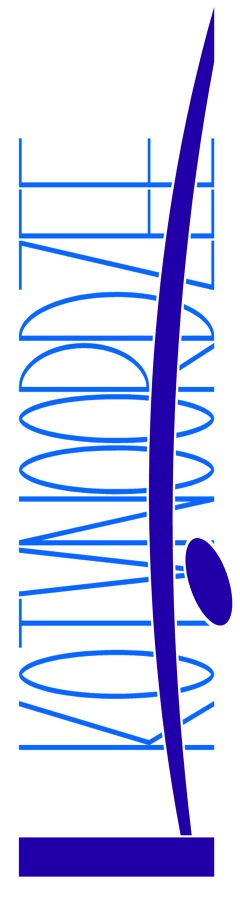 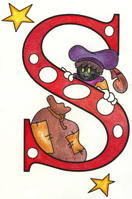 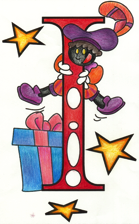 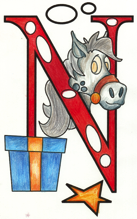 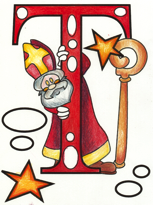 